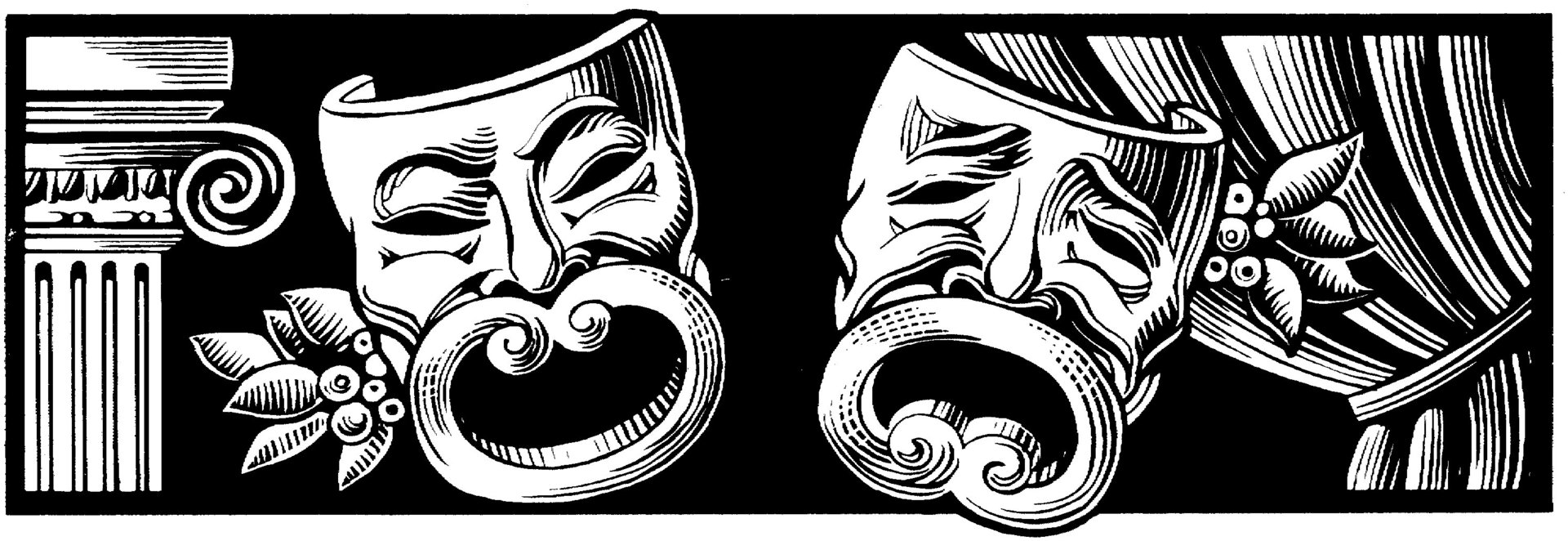 Ottumwa High SchoolThespian Troupe #615Drama Packet2017-2018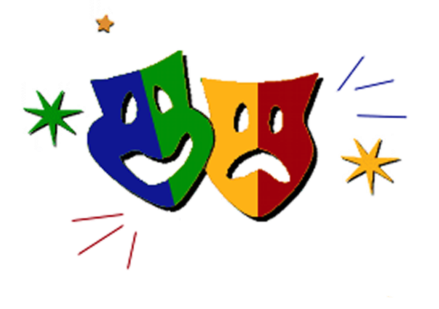 Natalie DommerTroupe Director641.799.2152natalie.dommer@ottumwaschools.comGoogle Classroom:  ec7ubo9